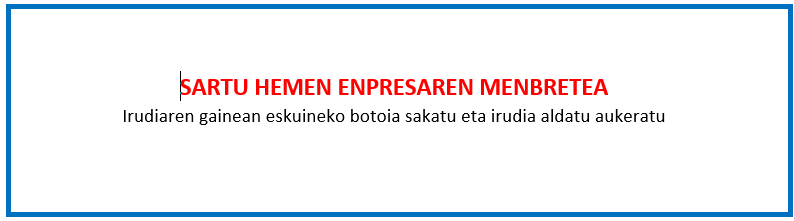 PROIEKTUA ABIATZEAREN ADIERAZPENA1go ORDAINKETA ESKAERA (AURRERAKINA)“Innobideak-Kudeabide programa“ 2023ko deialdiaLekua eta data                                                                          ,  2023ko                                             (a)ren             a.Sinadura eta enpresaren zigilua:Deklaratzailea NA KarguaKarguaEnpresaIFZProiektuaren izena Proiektuaren izena ADIERAZTEN DUT “Innobideak- Kudeabide Programa” 2023ko laguntza deialdiaren barruan  enpresa honek onartua duen proiektu honen egoera ondorengoa dela  AbiatuaBAIBAIEgitasmoa aurrera eramateko finantzaketa beharraHortaz, Gipuzkoako Foru Aldunditik jasotako ebazpenari jarraituz, proiektu honi dagokion DIRULAGUNTZAREN 1go ORDAINKETA (AURRERAKINA) eskatzen dut